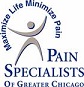 Scott E. Glaser, MD Ira Goodman, MD Scott McDaniel, MD You have requested Pain Specialists of Greater Chicago to fill out a form. Your physician can only complete appropriate medical forms that relate to your treatment plan. We are unable to complete forms for disability that were not started by a PSGC physician. Forms for discharging of credit card bills, electric bills, mortgage bills, or car payments will NOT be completed by PSGC. If you have any questions as to the appropriateness of a form, please ask before submitting the forms. A fee of $25.00 is due PRIOR to any form being completed by this office. This fee CANNOT be billed to you and it is NOT a charge that is covered by most insurance policies. You may pay this fee by cash or debit/credit card. We do not accept personal checksIt takes approximately 7-10 days for most forms. Once the form has been completed and signed by the physician (this varies as to when the physician is in the office), we will call you. At your request the forms may be picked up by you or mailed/ faxed to your insurance company.If you have any special request or information that will be needed for the forms, please contact us.To expedite the forms process as quickly as possible, please complete the following information: Name:__________________________________________ DOB:_______________________________ Home Number:___________________________ Mobile Number:______________________________ Date last worked:___________ Presently working: Full-time _____ Part-time _____ Not working _____ Time off required for form: ______________________________________________________________ Date restrictions and limitations began: ____________________________________________________ Forms to be mailed to: Name: ___________________________________________________________ Address: __________________________________________________________ _________________________________________________________ Form to be faxed to: ____________________________ Form to be picked up: _____________________ Thank you for your cooperation, Payment amount_____________ Payment type__________